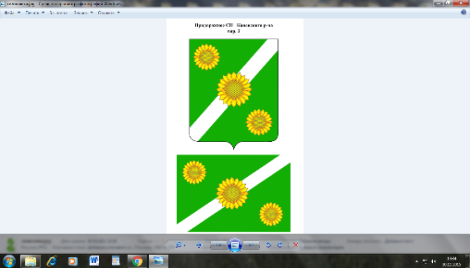 АДМИНИСТРАЦИЯ Придорожного СЕЛЬСКОГО ПОСЕЛЕНИЯ КАНЕВСКОГО РАЙОНАПостановление21 июня 2023 года                              № 51                            ст-ца ПридорожнаяОб утверждении регламента реализации полномочий администрации Придорожного сельского поселения по взысканию дебиторской задолженности по платежам в бюджет, пням и штрафам по нимВ соответствии со статьей 160.1 Бюджетного кодекса Российской Федерации, приказом Министерства финансов Российской Федерации от 18 ноября 2022 года № 172н «Об утверждении общих требований к регламенту реализации полномочий администратора доходов бюджета по взысканию дебиторской задолженности по платежам в бюджет, пеням и штрафам по ним», в целях реализации комплекса мер, направленных на улучшение качества администрирования доходов бюджета, повышение эффективности работы с просроченной дебиторской задолженностью и принятие своевременных мер по ее взысканию, а также усиление контроля за поступлением неналоговых доходов, администрируемых администрацией Придорожного сельского поселения, руководствуясь Уставом Придорожного сельского поселения, постановляю:1. Утвердить Регламент реализации полномочий главного администратора доходов бюджета администрации Придорожного сельского поселения по взысканию дебиторской задолженности по платежам в бюджет, пеням и штрафам по ним согласно приложению.2. Настоящее постановление опубликовать на официальном сайте администрации Придорожного сельского поселения Каневского района.3. Настоящее постановление вступает в силу после официального опубликования (обнародования).4. Контроль за исполнением настоящего постановления оставляю за собой.ГлаваПридорожного сельского поселенияКаневского районаМ.Е. АвакьянПриложениек постановлению администрацииПридорожного сельского поселенияКаневского районаот 21.06.2023 г.№ 51Регламент реализации полномочийглавного администратора доходов бюджетаадминистрации Придорожного сельского поселения Каневского района по взысканию дебиторской задолженности по платежам в бюджет, пеням и штрафам по ним1. Общие положения1.1. Настоящий Регламент разработан в целях реализации комплекса мер, направленных на улучшение качества администрирования доходов местного бюджета, сокращение просроченной дебиторской задолженности и принятия своевременных мер по ее взысканию, а также усиление контроля за поступлением неналоговых доходов, администрируемых администрацией Придорожного сельского поселения Каневского района.1.2. Регламент устанавливает перечень мероприятий по реализации полномочий, направленных на взыскание дебиторской задолженности по доходам по видам платежей.1.3. Понятия и определения, используемые в настоящем Регламенте, понимаются в значении, используемом законодательством Российской Федерации, если иное прямо не оговорено в настоящем Порядке.2. Мероприятия по недопущению образования просроченной дебиторской задолженности по доходам2.1. Сотрудник Администрации, наделенный соответствующими полномочиями:1) осуществляет контроль за правильностью исчисления, полнотой и своевременностью осуществления платежей в местный бюджет, пеням и штрафам по ним по закрепленным источникам доходов местного бюджета за Администрацией как за администратором доходов местного бюджета, в том числе:за фактическим зачислением платежей в местный бюджет в размерах и сроки, установленные законодательством Российской Федерации, договором (муниципальным контрактом, соглашением);за погашением начислений соответствующими платежами, № 210-ФЗ «Об организации предоставления государственных и муниципальных услуг» (далее - ГИС ГМП);за исполнением графика платежей в связи с предоставлением отсрочки или рассрочки уплаты платежей и погашением дебиторской задолженности по доходам, образовавшейся в связи с неисполнением графика уплаты платежей в местный бюджет, а также за начислением процентов за предоставленную отсрочку или рассрочку и пени (штрафы) за просрочку уплаты платежей в местный бюджет в порядке и случаях, предусмотренных законодательством Российской Федерации;за своевременным начислением неустойки (штрафов, пени);за своевременным составлением первичных учетных документов, обосновывающих возникновение дебиторской задолженности или оформляющих операции по ее увеличению (уменьшению), а также своевременным их отражением в бюджетном учете;2) проводит не реже одного раза в квартал инвентаризацию расчетов с должниками, включая сверку данных по доходам в местный бюджет на основании информации о непогашенных начислениях, содержащейся в ГИС ГМП, в том числе в целях оценки ожидаемых результатов работы по взысканию дебиторской задолженности по доходам, признания дебиторской задолженности сомнительной;3) проводит мониторинг финансового (платежного) состояния должников, в том числе при проведении мероприятий по инвентаризации на предмет:наличия сведений о взыскании с должника денежных средств в рамках исполнительного производства;наличия сведений о возбуждении в отношении должника дела о банкротстве;4) своевременно принимает решение о признании безнадежной к взысканию задолженности по платежам в местный бюджет и о ее списании;5) проводит иные мероприятия в целях недопущения образования просроченной дебиторской задолженности по доходам, выявления факторов, влияющих на образование просроченной дебиторской задолженности по доходам.3. Мероприятия по урегулированию дебиторской задолженности по доходам в досудебном порядке3.1. Мероприятия по урегулированию дебиторской задолженности по доходам в досудебном порядке (со дня истечения срока уплаты соответствующего платежа в местный бюджет (пеней, штрафов) до начала работы по их принудительному взысканию) включают в себя:1) направление требование должнику о погашении задолженности;2) направление претензии должнику о погашении задолженности в досудебном порядке;3) рассмотрение вопроса о возможности расторжения договора (государственного контракта, соглашения), предоставления отсрочки (рассрочки) платежа, реструктуризации дебиторской задолженности по доходам в порядке и случаях, предусмотренных законодательством Российской Федерации;4) направление в уполномоченный орган по представлению в деле о банкротстве и в процедурах, применяемых в деле о банкротстве, требований об уплате обязательных платежей и требований администрации Придорожного сельского поселения по денежным обязательствам с учетом установленным требований, уведомлений о наличии задолженности по обязательным платежам или о задолженности по денежным обязательствам перед администрацией Придорожного сельского поселения при предъявлении (объединении) требований в деле о банкротстве и в процедурах, применяемых в деле о банкротстве.3.2. Сотрудник Администрации, наделенный соответствующими полномочиями, при выявлении в ходе контроля за поступлением доходов в местный бюджет нарушений контрагентом условий договора (муниципального контракта, соглашения) в части, касающейся уплаты денежных средств с задолженностью, в срок не позднее 30 календарных дней с момента образования просроченной дебиторской задолженности:1) производится расчет задолженности по пеням и штрафам;2) должнику направляется требование (претензия) с приложением расчета задолженности о ее погашении в пятнадцатидневный срок со дня его получения.3.3. Требование (претензия) об имеющейся просроченной дебиторской задолженности и пени направляется в адрес должника по почте заказным письмом или в ином порядке, установленном законодательством Российской Федерации или договором (муниципальным контрактом, соглашением).3.4. В требовании (претензии) указываются:1) наименование должника;2) наименование и реквизиты документа, являющегося основанием для начисления суммы, подлежащей уплате должником;3) период образования просрочки внесения платы;4) сумма просроченной дебиторской задолженности по платежам, пени;5) сумма штрафных санкций (при их наличии);6) предложение оплатить просроченную дебиторскую задолженность в добровольном порядке в срок, установленный требованием (претензией);7) реквизиты для перечисления просроченной дебиторской задолженности;8) информация об ответственном исполнителе, подготовившем требование (претензию) об уплате просроченной дебиторской задолженности и расчет платы по ней (фамилия, имя, отчество, должность, контактный номер телефона для связи).Требование (претензия) подписывается главой Придорожного сельского поселения, а в случае его отсутствия заместителем главы поселения.При добровольном исполнении обязательств в срок, указанный в требовании (претензии), претензионная работа в отношении должника прекращается.4. Мероприятия по принудительному взысканию дебиторской задолженности по доходам4.1. При отсутствии добровольного исполнения требования (претензии) должником в установленный для погашения задолженности срок взыскание задолженности производится в судебном порядке.4.2. Сотрудник Администрации, наделенный соответствующими полномочиями, в течение 30 рабочих дней подготавливает и направляет исковое заявление о взыскании просроченной дебиторской задолженности в суд с соблюдением требований о подсудности и подведомственности, установленных законодательством Российской Федерации.4.3. В случае если до вынесения решения суда требования об уплате исполнены должником добровольно, сотрудник отдела (специалист) финансово-правового обеспечения, наделенный соответствующими полномочиями, в установленном порядке заявляет об отказе от иска.4.4. Взыскание просроченной дебиторской задолженности в судебном порядке осуществляется в соответствии с Арбитражным процессуальным кодексом Российской Федерации, Гражданским процессуальным кодексом Российской Федерации, иным законодательством Российской Федерации.4.5. Документы о ходе претензионно-исковой работы по взысканию задолженности, в том числе судебные акты, на бумажном носителе хранятся у ведущего специалиста общего отдела (юриста).4.6. При принятии судом решения о полном (частичном) отказе в удовлетворении заявленных требований Администрации, обеспечивается принятие исчерпывающих мер по обжалованию судебных актов при наличии к тому оснований.5. Мероприятия по взысканию просроченной дебиторской задолженности в рамках исполнительного производства5.1. В течение 10 рабочих дней со дня поступления в Администрацию исполнительного документа сотрудник Администрации, наделенный соответствующими полномочиями, направляет его для исполнения в соответствующее подразделение Федеральной службы судебных приставов Российской Федерации (далее - служба судебных приставов), а при наличии актуальных сведений о счетах должника в кредитной организации, направляет исполнительный документ в соответствующую кредитную организацию.5.2. На стадии принудительного исполнения службой судебных приставов судебных актов о взыскании просроченной дебиторской задолженности с должника, сотрудник Администрации, наделенный соответствующими полномочиями, осуществляет информационное взаимодействие со службой судебных приставов, в том числе проводит следующие мероприятия:1) направляет в службу судебных приставов заявления (ходатайства) о предоставлении информации о ходе исполнительного производства, в том числе:о мероприятиях, проведенных судебным приставом-исполнителем по принудительному исполнению судебных актов на стадии исполнительного производства;об изменении наименования должника (для граждан - фамилия, имя, отчество (при его наличии); для организаций - наименование и юридический адрес);о сумме непогашенной задолженности по исполнительному документу;о наличии данных об объявлении розыска должника, его имущества;об изменении состояния счета/счетов должника, имуществе и правах имущественного характера должника на дату запроса;2) организует и проводит рабочие встречи со службой судебных приставов о результатах работы по исполнительному производству;3) осуществляет мониторинг соблюдения сроков взыскания просроченной дебиторской задолженности в рамках исполнительного производства, установленных Федеральным законом от 2 октября 2007 года № 229-ФЗ «Об исполнительном производстве».4) проводит мониторинг эффективности взыскания просроченной дебиторской задолженности в рамках исполнительного производства.5.3. При установлении фактов бездействия должностных лиц обеспечивается принятие исчерпывающих мер по обжалованию актов государственных (муниципальных) органов (организаций) и должностных лиц при наличии к тому оснований.